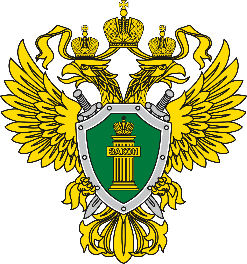 ПРОКУРАТУРААЛАРСКОГО РАЙОНАИ Н Ф О Р М И Р У Е Т:Уважаемые жители Аларского района!Прокуратура Аларского района информирует как защитить себя от мошенничества совершаемого с помощью единого портала государственных и муниципальных услуг. Доверяйте официальным источникам. Злоумышленники могут наживаться на популярных темах: например, манипулировать темой господдержки в связи с проведением специальной военной операцией. Доверяйте только официальной информации. Все изменения в законодательстве, размеры выплат и порядок их получения можно узнавать по контактам официальных ведомств и на их сайтах.Сайты-двойники. Преступник создает сайт, который внешне напоминает портал Госуслуг. Он в таких же цветах, с такими же кнопками и даже похожим адресом. Но отличия все же есть. Например, официальный домен госуслуг выглядит так: gosuslugi.ru. Во многих браузерах у него есть замочек в адресной строке: это может значить, что адрес проверенный. Но не всегда: поэтому, если вы видите в интернете похожий сайт, обязательно зайдите на официальный портал вручную.Официальный адрес портала Госуслуг: https://www.gosuslugi.ru/Подозрительные звонки.  Вам могут позвонить и представиться сотрудником Госуслуг, после чего попытаться узнать персональные данные.Запомните: никогда не сообщайте по телефону личных данных, паролей и номеров банковских карт. Настоящие сотрудники не попросят вас делать тестовые переводы денег, диктовать им код из СМС. Если есть сомнения, что с вами говорит сотрудник Госуслуг, после разговора перезвоните по официальному номеру и уточните информацию.Официальный номер службы поддержки Госуслуг: 8 800 100-70-10Официальный номер, с которого приходят СМС: 0919Не обсуждайте деньги с незнакомымиЧастый способ обмана: мошенники представляются налоговой и просят оплатить небольшую задолженность. Угрожают штрафами. Из-за незначительной суммы люди соглашаются.Не называйте в переписке никаких реквизитов, не давайте номеров карт и паролей. В официальной переписке с порталом у вас могут попросить только номер заявки, чтобы проверить ее статус, не больше.Сотрудники Госуслуг никогда не попросят у вас никаких реквизитов для оплаты в социальных сетях. Любые задолженности, счета и штрафы можно легко проверить онлайн. Достаточно зайти на Госуслуги с логином и паролем — на главной странице будет информация со всеми начислениями. Оплатить штрафы и задолженности можно на портале Госуслуг или в приложении с помощью электронного кошелька, со счета телефона или банковской картой.13.11.2023